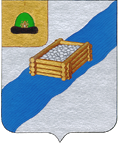 АДМИНИСТРАЦИЯ  МУНИЦИПАЛЬНОГО ОБРАЗОВАНИЯ – РЯЖСКИЙ  МУНИЦИПАЛЬНЫЙ РАЙОНРЯЗАНСКОЙ   ОБЛАСТИПОСТАНОВЛЕНИЕОт  03 июля 2020 года                                                                             №. 506О внесении изменений в постановление Администрации муниципального образования – Ряжский муниципальный район Рязанской области  от 14.01.2013 года № 14 «Об образовании избирательных участковдля проведения голосования и подсчета голосов избирателей, участников референдума  на территории  муниципального образования – Ряжский муниципальный район Рязанской области ( с изменениями и дополнениями от 16.08.2016 г. № 928, от 13.09.2016 г. № 1060, от 07.07.2017 г. № 692, от 26.12.2017 г. № 1385, от 23.01.2018 г. № 58, от 12.07.2018 г. № 641, от 20.02.2019 г. № 147, от 05.03.2020 г. № 207)      В соответствии  с пунктом 2, подпунктом «г» пункта 2статьи 19 Федерального закона от 12.06.. № 67-ФЗ «Об основных гарантиях избирательных прав и права на участие в референдуме граждан Российской Федерации», в целях уточнения перечня и границ избирательных участков и по согласованию с территориальной избирательной комиссией Ряжского района, администрация Ряжского муниципального района ПОСТАНОВЛЯЕТ:       1. Ликвидировать избирательный участок № 409, включив его в границы избирательного  участка № 408.       2. Внести в постановление Администрации муниципального образования – Ряжский муниципальный район Рязанской области  от 14.01.2013 года № 14 «Об образовании избирательных участков для проведения голосования и подсчета голосов избирателей, участников референдума  на территории  муниципального образования – Ряжский муниципальный район Рязанской области ( с изменениями и дополнениями от 16.08.2016 г. № 928, от 13.09.2016 г. № 1060, от 07.07.2017 г. № 692, от 26.12.2017 г. № 1385, от 23.01.2018 г. № 58, от 12.07.2018 г. № 641, от 20.02.2019 г. № 147, от 05.03.2020 г. № 207) следующие изменения и изложить его в следующей редакции:« 1. Образовать на территории муниципального образования – Ряжский муниципальный район Рязанской области 31 избирательный участок с № 394-408, с 410-425, утвердить их местонахождение, а также описание границ:Избирательный участок № 394Местонахождение участковой избирательной комиссии – г. Ряжск, ул. Красной Армии,43.№ тел. участковой избирательной комиссии – 22-5-77Помещение для голосования –ОГБПОУ «Ряжский технологический техникум»Перечень площадей, улиц и переулков, включенных в избирательный участок.Улицы: Красная, Красной Армии, Комсомольская, М.Горького с дома № 1 по дом № 45 и с дома № 2 по дом № 66, Набережная с дома № 1 по дом № 30, Октябрьская с дома № 1 по дом № 23 и с дома № 2 по дом № 42,  Пролетарская, Советская, Чапаева, Дзержинского, К.Маркса с дома № 31 по дом № 43 и с дома № 36  по дом № 52.Переулки: Есенина, Октябрьский, Мичурина, Рязанский,Площади: СоветскаяИзбирательный участок № 395Местонахождение участковой избирательной комиссии – г. Ряжск,  пл.Свободы, 12№ тел. участковой избирательной комиссии–2-19-30Помещение для голосования – ф-л Муниципального образовательного учреждения дополнительного образования Дом детства и юношества «Алые паруса» «Центр внешкольной работы»Перечень площадей, улиц и переулков, включенных в избирательный участок:Улицы: К.Маркса с дома № 1 по дом № 29 и с дома № 4 по дом №  34, Кирова, Ленина с дома № 2 по дом № 52 и с дома № 3 по дом № 15, Малиновая, Окаёмова, Пушкина, Урицкого, Чкалова, Малиновый Овраг, Серебрякова с дома № 17 по дом № 183а и с дома № 30 по дом № 218.Переулки: Ленинский, Пушкарский.Площади: СвободыИзбирательный участок № 396Местонахождение участковой избирательной комиссии – г. Ряжск, ул. Совхозная,2№ тел. участковой избирательной комиссии -2-62-88Помещение для голосования –Отдел по физической культуре, спорту и молодежной политики муниципального образования – Ряжский муниципальный район Перечень улиц и переулков включенных в избирательный участок:Улицы: Введеновская, Владимировка, Загородная, Лапутина, Матросова,84-Морской бригады, Новосовхозная, Политова, Совхозная,  Фофоновская.Переулки: 1-Совхозный, 2-СовхозныйИзбирательный участок № 397Местонахождение участковой избирательной комиссии – г. Ряжск, ул. Волгоградская№ тел. участковой избирательной комиссии – 8-960-569-05-94Помещение для голосования – МДОУ «Ряжский детский сад № 6»Перечень улиц включенных в избирательный участок:Улицы: ВолгоградскаяИзбирательный участок № 398Местонахождение  участковой избирательной комиссии – г. Ряжск, ул. Строителей,17№ тел. участковой избирательной комиссии -2-13-54Помещение для голосования – МДОУ « Ряжский детский сад № 8»Перечень улиц и переулков включенных в избирательный участокУлицы: Лесопарковая, Строителей, Энгельса с дома № 18 по дом № 122 и с дома № 23 по дом № 119Избирательный участок № 399Местонахождение  участковой избирательной комиссии – г. Ряжск, ул. Ленина, 7.№ тел. участковой избирательной комиссии -2-13-00Помещение для голосования – МБОУ ДОД  «Ряжская детская музыкальная школа».Перечень улиц и переулков, включенных в избирательный участок:Улицы: Александровская, Бирюзова, Полевая, 1-Полевая, 2-Полевая, Серебрякова с дома № 1 по дом № 15 и с дома № 2 по дом № 28,Стрелецкая ( вкл. дом-интернат), Фруктовая, Колхозная, Энгельса с дома № 1 по дом № 21 и с дома № 2 по дом № 16, Ленина с дома № 54 по дом № 92 и с дома № 17 по дом № 37, Трудовая, Журавлева.Переулки: Стрелецкий, Колхозный, Энгельса.                                           Избирательный участок № 400Местонахождение  участковой избирательной комиссии - г.Ряжск, ул. Гагарина,11№ тел, участковой избирательной комиссии- 22-9-34Помещение для голосования – городская библиотека № 1 МБУК «Ряжская центральная библиотека»Перечень улиц и переулков, включенных в избирательный участок:Улицы:   Высотная дома № 1,2,3,5,5 кор.1,6,7, 7 в, 7г, Ряжская, Гагарина, Вышегородцева с дома № 16а по дом № 45Избирательный участок № 401Местонахождение участковой избирательной комиссии - г.Ряжск, ул. М.Горького, 79№ тел, участковой избирательной комиссии- 2-15-33Помещение для голосования – МОУ «Ряжская средняя школа № 3»Перечень улиц, включенных в избирательный участок:Улицы:  Вышегородцева с дома № 1 по дом № 16, Овражная, Ямская, Набережная с дома № 31 по дом № 82, Нагорная, Новая, М.Горького с дома № 47 по дом № 85 и с дома № 68  по дом № 112, 112 а кор.2, 112 в,112 в кор.1, 112 д,112 г кор.1 , Коммунальная, Никанорова, Стручкова, Сокольники, Октябрьская с дома № 44 по дом № 66 и с дома № 25 по дом № 47,ШкольнаяИзбирательный участок № 402Местонахождение  участковой избирательной комиссии - г.Ряжск, ул. Горького, 115.№ тел, участковой избирательной комиссии- 2-17-12Помещение для голосования – ОГБПОУ «Ряжский дорожный техникум»Перечень улиц и переулков, включенных в избирательный участок:Улицы: Высотная дома 1г,1е,1ж,1з,8,8кор.1,8кор.2,9,10,11,11 кор.1,13,14,15,22,23,24,25,26,27, 27 а,28,28А 29,30,31,Горького с дома № 87 по дом № 119, 114, 114 в кор.а,114 в кор.2,114 в кор.4, 114 г,122,125,Силкина.Избирательный участок № 403Местонахождение  участковой избирательной комиссии – г. Ряжск, ул. Свободы,16№ тел. участковой избирательной комиссии -8-910-901-41-01Помещение для голосования – городская библиотека № 2 МБУК «Ряжская центральная библиотека»Перечень улиц и переулков включенных в избирательный участок:Улицы: Береговая, Дружбы, Заречная, Крупской, Мельзаводская, Мичуринская, Свободы с дома №1 по дом №17 и с дома №2 по дом № 14, Солнечная. Переулки: КрупскойИзбирательный участок № 404Местонахождение  участковой избирательной комиссии - г.Ряжск, ул. Свободы , 48№ тел, участковой избирательной комиссии- 2-24-72Помещение для голосования – здание Ряжского райпоПеречень улиц и переулков, включенных в избирательный участок:Улицы: Вокзальная, Грибоедова, Луговая, Рабочих, Речная, Почтовая, Свердлова Свободы с дома №19 по дом №123 и с дома №16 по дом №114.Переулки: Кооперативный, Кустарный, Луговой, Рабочих, Свердлова, СвободыИзбирательный участок № 405Местонахождение  участковой избирательной комиссии - г.Ряжск, ул. Лермонтова, 13№ тел, участковой избирательной комиссии 3-00-82Помещение для голосования – филиал  МБОУ ДОД «Ряжская детская художественная и музыкальная школа»Перечень улиц, включенных в избирательный участок:  Улицы: Лермонтова дома 1,3,5,8,8а,13,19,23, Островского, ВишнёваяИзбирательный участок № 406Местонахождение  участковой избирательной комиссии - г. Ряжск,  ул.Кольцова,28а.№ тел, участковой избирательной комиссии- 3-02-34Помещение     для     голосования- МДОУ «Ряжский детский сад № 1»Перечень улиц и переулков, включенных в избирательный участок:Улицы: Кольцова, Лермонтова дома №7,9,11,11В17,21, Молодежная.Переулки: 1- й Кольцова, 2- й Кольцова, 3- й Кольцова,  1-й  Садовый, 2-й Садовый.Избирательный участок № 407Местонахождение  участковой избирательной комиссии - г.Ряжск, ул.Лермонтова, 2.№ тел, участковой избирательной комиссии- 30-8-25Помещение     для     голосования -	МОУ ДОД  «Дом   детства   и   юношества   «Алые паруса»Перечень улиц и переулков, включенных в избирательный участок:Улицы: Железнодорожная, Ильича, Котовского, Кузьминова, Лермонтова дом № 6,Московская,Новоряжская с дома № 1 по дом № 25 и с дома № 2 по дом № 30, Первомайская с дома № 1 по дом № 51 и с дома № 2 по дом № 50, Весенняя, Володарского, Маричева, Макаровой, Спортивная, Фурманова, ЗелёнаяПереулки: 1-Железнодорожный,   2-й Железнодорожный,  Пионерский, Фурманова.                                             Избирательный участок № 408Местонахождение  участковой избирательной комиссии - г.Ряжск, ул.Новоряжская, 31.№ тел, участковой избирательной комиссии- 3-03-91Помещение   для   голосования   - МОУ «Ряжская средняя школа № 4»  Перечень улиц и переулков, включенных в избирательный участок:Улицы: Заводская, Мира, Революции, Деповская, Станционная, Новоряжская с дома № 27 по дом № 33 и с дома № 32 по дом № 114,Павлова, Первомайская с дома № 53 по дом №м 97 и с дома № 52 по дом № 100, Лермонтова дом № 15, Пожалостина, Чехова. Переулки: 1-й Мира, 2-й  Мира, 3-й Мира, 4-й Мира, 5-й Мира, 6-й Мира.                                      Избирательный участок № 410Местонахождение  участковой избирательной комиссии - село Большая Алешня Ряжского района ул. Гагарина, 25№ тел, участковой избирательной комиссии- 8-910-500-42-20Помещение для голосования – Алешинский сельский дом культурыНаселенные пункты, включенные в избирательный участок:село - Большая Алешня, деревня -  Малая Алешня, поселки -  Колесницкий, Коминтерн.Избирательный участок № 411Местонахождение участковой избирательной комиссии - село  Марчуки1 Ряжского района, ул. Новая,6№ тел, участковой избирательной комиссии- 28-7-35Помещение для голосования - 1- Марчуковский сельский дом культуры.Населенный пункт , включенный в избирательный участок: село:  Марчуки 1. Избирательный участок № 412Местонахождение участковой избирательной комиссии - село Ратманово Ряжского района. ул. Центральная, 102№ тел, участковой избирательной комиссии- 2-98-36Помещение для голосования   - здание Ратмановского сельского дома культурыНаселенные    пункты, включенные в избирательный участок: село -  Ратманово, деревни -   Алексеевка и Киселевка, поселок  -  ст. Шереметьево.Избирательный участок № 413Местонахождение  участковой избирательной комиссии - село Турово Ряжского района, ул. Совхозная,13 № тел, участковой избирательной комиссии- 2-86-33     Помещение для голосования – здание Туровского сельского дома культурыНаселенные    пункты, включенные в избирательный участок: села  Турово, Гремячка.деревни   Совка, Телешовка,  Борщевое.Избирательный участок № 414Местонахождение  участковой избирательной комиссии - поселок Свет Ряжского района ул. Дорожная, 6№ тел, участковой избирательной комиссии- 8-900-904-77-70Помещение для голосования – Кировский сельский дом культурыНаселенные пункты, включенные в избирательный участок: Деревня -   Погореловка,Поселки -  Зорька, Свет, Утро, Марчуковские выселки.                                    Избирательный участок № 415Местонахождение участковой избирательной комиссии -  село Введеновка Ряжский район ул. Солнечная,99№ тел, участковой избирательной комиссии- 8-910-616-61-35Помещение для голосования – Введеновский сельский дом культурыНаселенные    пункты, включенные в избирательный участок: село Введеновка, деревня Михайловка, Марьино.Избирательный участок № 416Местонахождение участковой избирательной комиссии - село Шереметьево Ряжского района ул.  Центральная,100 а№ тел, участковой избирательной комиссии- 2-91 -40Помещение  для   голосования     -   здание Шереметьевского сельского дома культурыНаселенные     пункты,   включенные   в   избирательный  участок:  села  Большое Самарино, Шереметьево.Избирательный участок № 417Местонахождение  участковой избирательной комиссии - село Дегтяное Ряжского района ул. Советской Армии ,1а    № тел, участковой избирательной комиссии- 2-84-32Помещение  для   голосования     - здание администрация Дегтянского сельского поселенияНаселенные     пункты,   включенные   в   избирательный  участок:  Села:  Дегтяное, ВасилёвкаИзбирательный участок № 418Местонахождение участковой избирательной комиссии - село Новое Еголдаево Ряжского района ул.  1-Центральная,23№ тел, участковой избирательной комиссии- 2-85-22Помещение  для   голосования -  здание Новоеголдаевского сельского дома культурыНаселенные     пункты,   включенные   в   избирательный  участок:  Село:  Новое ЕголдаевоДеревня: Старое ЕголдаевоПоселок: ст. ЕголдаевоИзбирательный участок № 419Местонахождение участковой избирательной комиссии - село Журавинка Ряжского района. ул. Центральная, д.61№ тел, участковой избирательной комиссии- 2-94-44Помещение для голосования   - Администрация  Журавинского сельского поселения Ряжского муниципального района..Населенные пункты, включенные в избирательный участок: Села: Журавинка, Куровщино, Александровка, Нагорное.поселки: Красный Октябрь, Новый Мир, Лесничества Шувалова.                                             Избирательный участок № 420                                            Избирательный участок № 421Местонахождение участковой избирательной комиссии - село Салтыки Ряжского района,  ул. Поповка,д.16№ тел, участковой избирательной комиссии- 2-93-23Помещение для голосования   - Салтыковский сельский дом культурыНаселенные    пункты, включенные в избирательный участок:  село Салтыки, деревня Кузьминка.Избирательный участок № 422Местонахождение участковой избирательной комиссии - село Петрово Ряжского района, ул. Новая,17№ тел, участковой избирательной комиссии- 2-83-67          Помещение для голосования    - Новоеголдаевский филиал МДОУ «Петровский детский сад»Населенные     пункты,  включенные  в  избирательный участок:  село Петрово,деревня Дмитриевка, поселок Солнце.Избирательный участок № 423Местонахождение участковой избирательной комиссии - село Поплевино Ряжского района ул. Большая дорога,62№ тел, участковой избирательной комиссии- 2-81-47Помещение   для   голосования    -  филиал МОУ «Ряжская средняя школа № 3» «Поплевинская основная школа»Населенный    пункт, включенный в избирательный участок: село Поплевино, поселок Добрая Воля.                                      Избирательный участок № 424Местонахождение участковой избирательной комиссии - село Подвислово Ряжского района ул. Новая, 18№ тел, участковой избирательной комиссии- 24-127Помещение для голосования - здание    администрации (помещение школы), Населенные    пункты, включенные в избирательный участок: село Подвислово, деревни Малое Самарино, Осиновка, Чернава, поселок ст. Подвислово.Избирательный участок № 425Местонахождение участковой избирательной комиссии - село Чирково Ряжского района. ул. Есенина,32№ тел, участковой избирательной комиссии- 2-82-41Помещение для голосования   - филиал МОУ «Ряжская средняя школа № 3» «Первомайская основная школа»Населенные пункты, включенные в избирательный участок: село Чирково, деревня Кучуково, поселок Лупиловка.3. Опубликовать настоящее постановление в газете «Ряжские вести», а также на официальном сайте администрации в разделе «ТИК».4. Настоящее постановление вступает в силу с момента опубликования.5. Контроль за исполнением настоящего постановления оставляю за собой.Глава администрации Муниципального образования –Ряжский муниципальный район                                                       А.В.НасоновРазослать: дело -2, ТИК-1, редакция -1, Киселев.А.Г.-1.Местонахождение участковой избирательной комиссии - село  Марчуки 2 Ряжского района, д.76 № тел, участковой избирательной комиссии- 2-97-34Помещение   для   голосования  - здание 2-Марчуковской муниципальной общеобразовательной школыНаселенные пункты, включенные в избирательный участок: села Березово, Зезюлино, Лыково, Марчуки 2, Набережное, Полотебное, Хмелевое, деревни Волково, Есаково.